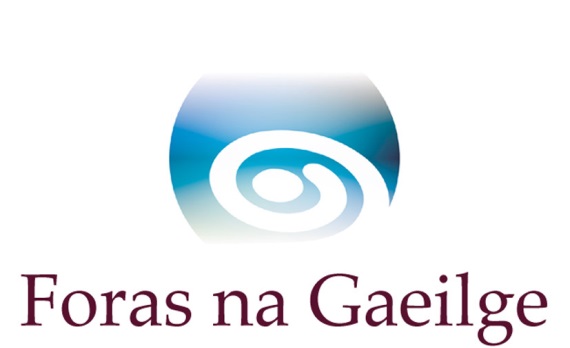 Spriocdháta le haghaidh iarratas: 12.00pm, Dé hAoine an 5 Aibreán 2018Treoirlínte d’IarratasóiríScéim na nImeachtaí Óige 2019/20Aguisín 3Toghcheantair agus ceantair comhairlí áitiúlaCuireann na treoirlínte seo eolas ar fáil faoi Scéim na nImeachtaí Óige.Cuideoidh siad leat:cinneadh a dhéanamh an bhfuil d’eagraíocht cáilithe le cur isteach ar mhaoiniú faoin scéim seo,clár Imeachtaí a fhorbairt a luíonn leis na treoirlínte agus a chomhlíonann critéir na scéime seo,iarratas a ullmhú ina bhfuil an t-eolas go léir atá de dhíth.Léigh go cúramach iad, le do thoil, sula dtabharfaidh tú faoin iarratas a chomhlánú. Tá roinnt leasuithe déanta sa scéim i mbliana.1. Mar gheall ar Fhoras na GaeilgeIs comhlacht forfheidhmithe Thuaidh/Theas é Foras na Gaeilge agus baineann a ról le húsáid na Gaeilge a éascú agus a spreagadh sa saol poiblí agus sa saol príobháideach i bPoblacht na hÉireann, agus i dTuaisceart Éireann mar a mbíonn éileamh cuí ann. Reáchtálann Foras na Gaeilge scéimeanna éagsúla deontais. Bíonn spriocanna, cuspóirí agus critéir éagsúla ag na scéimeanna seo. Tá tosaíochtaí maoinithe chomh maith le spriocanna agus targaidí socraithe ag Bord Fhoras na Gaeilge. Is féidir tuilleadh faoi seo a léamh in Aguisín 1.2. Mar gheall ar an Scéim seoTá maoiniú á chur ar fáil ag Foras na Gaeilge do shraith d’Imeachtaí Óige (ar a laghad 12 sheisiún i ngach sraith) oiriúnacha trí Ghaeilge don aos óg (3-18 mbliana d’aois) taobh amuigh den Ghaeltacht:a bhfuil sé mar aidhm acu an Ghaeilge a threisiú trí mheascán d’imeachtaí;nach imeachtaí cónaithe iad; a bheidh á reáchtáil idir an 1 Meán Fómhair 2019 agus an 30 Meitheamh 2020;nach féilte, comórtais, nó imeachtaí aon lae amháin iadIs le hairgead poiblí a bhronntar deontais, agus tá dualgais reachtúla ar Fhoras na Gaeilge chun luach ar airgead gach tionscadail mhaoinithe a dheimhniú.Molann Foras na Gaeilge d’iarratasóirí cómhaoiniú a lorg le haghaidh tionscadal, nuair is cuí, agus comhoibriú le heagraíochtaí eile leis an luach is fearr a fháil ó dheontas Fhoras na Gaeilge.Cuirimid fáilte faoi leith roimh iarratais ó eagraíochtaí atá lonnaithe i gceantair aitheanta i straitéisí agus/nó i reachtaíocht Rialtais.3. An féidir linne cur isteach air?Le bheith incháilithe le cur isteach ar an scéim seo caithfidh d’eagraíocht a bheith in ann na critéir cháilitheacha seo a leanas a chomhlíonadh;Ní ceanneagraíocht de chuid Fhoras na Gaeilge sibh.Níl na himeachtaí á maoiniú cheana ag eagraíocht eile stáit ach amháin sa chás go bhfuil comhthuiscint maoinithe aontaithe roimh ré.Beidh na himeachtaí ag feidhmiú lasmuigh den Ghaeltacht oifigiúil.Tá an scéim seo teoranta d’iarratais ar mhaoiniú faoi bhun €5,000/£3,500 do shraith imeachtaí trí mhéan na Gaeilge lasmuigh d’am scoile. Ní mór sraith imeachtaí feiliúnacha a chuirfidh le deiseanna úsáide na Gaeilge do dhaoine óga a bheith á reáchtáil idir an 1 Meán Fomhair 2019 agus an 30 Meitheamh 2020. Faoin scéim seo, ní ghlacfar le hiarratais d’imeachtaí cónaithe, do chomórtais, d’imeachtaí aon lae amháin ná d’imeachtaí nach dtugann deis cur le húsáid na Gaeilge.Tá an t-iarratasóir sásta comhoibriú le Foras na Gaeilge maidir le monatóireacht agus le riaradh na himeachtaIs í an Ghaeilge teanga na n-imeachtaíDeimhníonn an eagraíocht, chun sástacht Fhoras na Gaeilge, go bhfuil ardchumas Gaeilge ag gach ball foirne agus teagascóir seachtrach a bheidh ag plé leis na daoine óga sna himeachtaí.Deimhníonn an eagraíocht, chun sástacht Fhoras na Gaeilge, go ndéanfar cinnte roimh ré (trí agallamh más gá) go bhfuil go leor Gaeilge ag gach duine óg chun páirt a ghlacadh sna himeachtaí.Beidh gach duine óg a bheidh ag freastal ar na himeachtaí idir 3 bliana agus 18 mbliana d’aois ar an 30 Lúnasa 2019.Is féidir a dheimhniú, chun sástacht Fhoras na Gaeilge, gur féidir Imeachtaí Óige fiúntacha proifisiúnta a eagrú, go bhfuil dóthain áiseanna feiliúnacha (amuigh agus istigh) ar fáil do na himeachtaí agus go reáchtálfar imeachtaí uile ar ardchaighdeán.Is féidir a léiriú, chun sástacht Fhoras na Gaeilge, go bhfuil cumas agus struchtúr ceart bainistíochta ag an eagraíocht leis na himeachtaí a reáchtáil. Tá cuntas bainc ann, in ainm na heagraíochta, atá faoi stiúir coiste nó boird. Tabhair faoi deara gurb é seo an t-ainm a scríobhfar ar seic má éiríonn le d’iarratas. Is féidir a dheimhniú, chun sástacht Fhoras na Gaeilge, go bhfuil árachas dliteanais phoiblí ag an eagraíocht chun éilimh suas le €1,500,000/£1,000,000 a sheasamh i leith na n-ionad ina reáchtálfar na himeachtaí. Beidh alt sa pholasaí árachais sin ina ndearbhófar go ndéanfaidh an t-iarratasóir, lucht a eagraithe, a ghníomhairí agus a sheirbhísigh, Foras na Gaeilge, a sheirbhísigh agus a ghníomhairí a shlánú agus a choimeád slán in aghaidh gach uile ghnímh, gach uile chostais, éilimh agus damáiste a éireoidh as aon úsáid a bhainfear as na hionaid sin nó as aon imeachtaí teagmhasacha a bhainfidh leis na himeachtaí a eagróidh an t-iarratasóir, lucht a eagraithe, a ghníomhairí agus a sheirbhísigh.Is féidir a dheimhniú chun sástacht Fhoras na Gaeilge go bhfuil polasaí cumhdach leanaí ag an eagraíocht agus i bhfeidhm agus go bhfuil promhadh déanta ar gach ball foirne. Tá an eagraíocht sásta Foras na Gaeilge a bheith luaite in aon phoiblíocht a dhéanfar faoi na himeachtaí, lógó Fhoras na Gaeilge a bheith le feiceáil ar aon fhoilseachán a bhaineann leis na himeachtaí agus comhartha a bheith in airde le linn na n-imeachtaí a thugann aitheantas d’Fhoras na Gaeilge as an maoiniú atá ceadaithe.Tá an eagraíocht in ann gach rud ar sheicliosta na foirme iarratais a chur ar fáil.Féadfaidh Foras na Gaeilge cur leis na critéir cháilitheacha seo.Má tá aon cheist agus faoi ghné ar bith de na critéir cháilitheacha, déan teagmháil le Foras na Gaeilge roimh an spriocdháta, 12.00 p.m., Dé hAoine, an 5 Aibreán 2019Cad é nach bhfuil in-mhaoinithe?ríomhairí/earraí leictreonachabia & deochéadaí (húdaithe etc.)costais riaracháincostais taistil nó cothabhála na foirneturais cónaithegnáthchostais reatha eagraíochtúla (billí leictreachais/fóin etc.)duaiseanna (boinn/trofaithe)aon chostas eile atá míreasúnta dár le Foras na Gaeilge4. Cad é mar a mheasfar na hiarratais?Úsáideann Foras na Gaeilge critéir measúnaithe le hiarratais a mheasúnú. Tá critéir measúnaithe Scéim na nImeachtaí Óige leagtha amach thíos. Measfaimid agus scórálfaimid iarratais de réir na gcritéar seo.  An gá atá le maoiniú do na himeachtaí agus an luach airgid atá le fáil ag Foras na Gaeilge.An réimse deiseanna chun úsáid na Gaeilge a mhéadú trí chlár imeachtaí éagsúla.Caighdeán na n-acmhainní agus na n-áiseanna a bheidh ar fáil do na himeachtaí. Cumas bainistíochta na heagraíochta na himeachtaí a eagrú, bunaithe ar fhianaise ar scileanna agus taithí.Luach ar airgead i dtaca le táillí na n-imeachtaí agus caiteachas iomlán i gcomparáid leis na seirbhísí a chuirfear ar fáil. Fianaise go bhfuil cómhaoiniú iarrtha nó comhoibriú ar siúl le heagraíochtaí eile ag an iarratasóir leis an luach is fearr a fháil ó dheontas Fhoras na Gaeilge.5. Cad é mar a chuirfimid isteach air?Sula dtugann tú faoin bhfoirm iarratais a chomhlánú léigh treoirlínte na scéime ina n-iomláine agus déan cinnte go gcomhlíonann d’eagraíocht critéir cháilitheacha na scéime faoi mhír 3 thuas.Is ar fhoirm iarratais na scéime amháin a ghlacfar le hiarratais. Féach Aguisín 2 le haghaidh treoir ar gach ceist.Agus tú ag comhlánú an iarratais caithfidh: an fhoirm a chomhlánú ina hiomláine i gCLÓSCRÍBHINN;gach ceist a fhreagairt. Más gá scríobh ‘N/Bh’ (‘Ní bhaineann le hábhar’);an seicliosta a chomhlánú agus gach rud ón seicliosta a chur faoi iamh leis an iarratas;ainm agus seoladh na heagraíochta a chur ar gach leathanach breise nach cuid den fhoirm iarratais é.Ní mór an fhoirm seo a chomhlánú i gCLÓSCRÍBHINN agus cóip chrua shínithe amháin mar aon leis an gcáipéisíocht ar fad ón seicliosta, a chur chuig ceann amháin den dá sheoladh seo a leanas: Scéim na nImeachtaí ÓigeAn Rannóg OideachaisForas na Gaeilge63-66 Sráid AmiensBaile Átha Cliath 1D01 H275Scéim na nImeachtaí ÓigeAn Rannóg OideachaisForas na GaeilgeTeach an Gheata Thiar2 – 4 Sráid na BanríonaBéal Feirste BT1 6EDIs é 12.00in, Dé hAoine 5 Aibreán 2019 an spriocdháta le haghaidh iarratais a bheith faighte ag Foras na Gaeilge.Faoin eagraíocht féin atá sé a dhéanamh cinnte go bhfuil an t-iarratas ag Foras na Gaeilge in am. Ní ghlacfar le haon iarratas i ndiaidh an spriocdháta. Ní ghlacfar le haon iarratas ar fhacs ná ar ríomhphost.Tabhair faoi deara, seachas admháil a chur, nach mbeidh Foras na Gaeilge ag dul i mbun aon chomhfhreagrais le heagraíochtaí i ndiaidh an spriocdháta go dtí go mbeidh an measúnú déanta. Ní hionann an admháil seo agus aitheantas ar d’iarratas a bheith iomlán, bailí ná in am don spriocdháta.   Mar sin de, cuirimid i gcuimhne do ghrúpaí gach ceist ar an bhfoirm seo a fhreagairt agus gach ní ar an seicliosta a sholáthar roimh an spriocdháta.  Má tá aon cheist agat faoi ghné ar bith den fhoirm iarratais ná den seicliosta, déan teagmháil le Foras na Gaeilge roimh an spriocdháta, 12,00 p.m. Dé hAoine an 5 Aibreán 2019.Dícháileofar aon iarratas a ndéantar stocaireacht faoi le haon chomhalta boird nó le haon fhostaí de chuid Fhoras na Gaeilge. Dícháileofar aon iarratas ina dtugtar eolas míchruinn.6. Cad é a tharlóidh dár n-iarratas?Seolfar admháil chuig an eagraíocht ar ríomhphost ag deimhniú go bhfuil an t-iarratas faighte. Ní hionann an admháil seo agus aitheantas ar d’iarratas a bheith iomlán, bailí, ná in am don spriocdháta.   Má chuireann tú níos mó ná aon iarratas amháin isteach is gá duit na hiarratais sin a chur in ord tosaíochta. Maoineoimid iarratais in ord tosaíochta tar éis chéim an mheasúnaithe, go dtí go mbeidh buiséad na scéime caite.Is é bord Fhoras na Gaeilge atá freagrach as gach cinneadh faoi gach tionscadal atá le maoiniú. Is iad foireann bhainistíochta agus feidhmeannaigh Fhoras na Gaeilge a chuirfidh gach cinneadh maoinithe i gcrích.Cuirfear an cinneadh maoinithe in iúl d’eagraíochtaí i litir sa phost in am cuí.Is mian le Foras na Gaeilge a chur in iúl d’eagraíochtaí go bhféadfadh sé tarlú go ndéanfar an t-eolas a thugtar in aon fhoirm iarratais a chur ar fáil faoi réir dhualgas Fhoras na Gaeilge faoin dlí lena n-áirítear Cód Cleachtais um Shaoráil Faisnéise do na Comhlachtaí Forfheidhmithe Thuaidh/Theas a tháinig i bhfeidhm ar an 20 Meitheamh, 2005.Is féidir go ndéanfaidh Foras na Gaeilge teagmháil le ranna rialtais agus le maoinitheoirí eile, thuaidh agus theas, le hiarratais a phlé.7. Má éiríonn lenár n-iarratas?Má éiríonn le d’iarratas cuirfimid litir thairisceana chugat ina mbeidh gach eolas ábhartha maidir le híocaíocht agus monatóireacht dheontas na scéime. Conradh dlíthiúil a bheidh sa litir seo agus ní mór cloí le coinníollacha an chonartha sin. Is féidir go ndéanfar aon sciar den deontas nó an deontas ar fad a chealú nó a aisghairm má sháraítear aon cheann de choinníollacha an chonartha.Ní mór cuntas bainc a bheith ann in ainm na heagraíochta, agus é a bheith faoi stiúir coiste nó boird. Is cóir gach íocaíocht ó dheontas Fhoras na Gaeilge don scéim a íoc as an gcuntas seo le go mbeidh cuntas scríofa ar fáil ar gach íocaíocht (e.g. seic, dochar díreach, BACS etc.). Ní chuirfidh Foras na Gaeilge maoiniú ar fáil d’íocaíochtaí a dhéantar le hairgead tirim.Ní dhéanfaidh Foras na Gaeilge aon mhaoiniú ar chaiteachas nach bhfuil ceadaithe roimh ré. Ní íocfar aon deontas go siarghabhálach. 8. Cad é mar is féidir liom aiseolas a thabhairt, gearán a dhéanamh nó achomharc a lorg?Cuireann Foras na Gaeilge fáilte roimh aon mholtaí nó aiseolas a bheadh agat faoin scéim seo.Má tá ábhar gearáin agat faoin scéim seo is féidir sin a chur in iúl d’Fhoras na Gaeilge chomh maith.Tá córas achomhairc i bhfeidhm ag Foras na Gaeilge. Mura bhfuil tú sásta leis an gcinneadh a rinneadh maidir le d’iarratas, is féidir iarratas ar athbhreithniú a dhéanamh i scríbhinn taobh istigh de 14 lá ó dháta na litreach faoin gcinneadh. Ní mór gach iarratas ar athbhreithniú a bhunú ar na cúiseanna seo amháin:Go ndearna Foras na Gaeilge míléamh ar an eolas a tugadh i rith an mheasúnaithe.Gur imigh Foras na Gaeilge, ar dhóigh shubstaintiúil, ón bpróiseas measúnaithe féin. Sonraí teagmhála Fhoras na Gaeilge:oideachas@forasnagaeilge.ieAguisín 1Cúspóirí Straitéiseacha agus Tosaíochtaí Maoinithe Fhoras na Gaeilge Tá critéir agus cuspóirí Scéim na nImeachtaí Óige ag teacht le cúspóirí straitéiseacha agus tosaíochtaí maoinithe Fhoras na Gaeilge:Stádas / dearcadh dearfach i leith na Gaeilge a chothú agus a chur chun cinn.Cumas Gaeilge an duine aonair / an phobail a chothú agus a bhuanú.Úsáid na Gaeilge a chur chun cinn, a chothú agus a neartú.Pobal labhartha Gaeilge a chothú, a neartú agus a bhuanú.An t-aistriú teanga ó ghlúin go glúin trí mheán an teaghlaigh a éascú, a chothú agus a neartú.Chuige sin, díríonn Foras na Gaeilge, go príomha, ar na réimsí seo a leanas:OideachasScoilphobailImeachtaí pobailObair óigePleanáil teanga ar leibhéal logántaAguisín 2Treoir maidir leis an bhfoirm iarratais a chomhlánúCritéir cháilitheacha – Sula dtabharfaidh tú faoin bhfoirm iarratais a chomhlánú léigh na treoirlínte agus deimhnigh go gcomhlíonann d’eagraíocht critéir cháilitheacha na scéime atá faoi mhír 3 de na treoirlínte.SeicliostaDícháileofar aon iarratas mura bhfuil gach rud ar an seicliosta curtha leis, nó mura dtagtar ar réiteach eile chun shástacht Fhoras na Gaeilge.  Má cheapann tú nach mbaineann gné ar leith den seicliosta leat, molaimid duit teagmháil a dhéanamh le hoifigigh Fhoras na Gaeilge sula gcuirfidh tú an t-iarratas isteach.  Tabhair faoi deara gur gá gach rud a chur ar fáil, fiú má cuireadh chuig Foras na Gaeilge roimhe é.CeisteannaAinm na heagraíochta – ainm na heagraíochta atá ag cur isteach ar dheontas. Tabhair faoi deara gurb é seo an t-ainm a bheidh scríofa ar sheiceanna ó Fhoras na Gaeilge. Is gá cuntas bainc a bheith ann in ainm na heagraíochta. Féach critéar cáilitheach 14  faoi mhír 3.Ainm teagmhála – ainm an duine a bheas ag plé leis an iarratas. Cuirfimid aon chomhfhreagras chuig an duine seo. Má tá duine ag imeacht ó eagraíocht molaimid daoibh sonraí teagmhála nua a chur in iúl d’Fhoras na Gaeilge láithreach.Seoladh agus cód poist/Éirchód an teagmhálaí – seoladh iomlán don teagmhálaí. Cuirfimid aon chomhfhreagras chuig an seoladh seo.Fón & fón póca – uimhir theagmhála le gur féidir teagmháil a dhéanamh leis an teagmhálaí más gá.Ríomhphost – seoladh ríomhphoist le gur féidir eolas a scaipeadh ar eagraíochtaí rathúla.Seoladh agus uimhir theagmhála an ionaid do na himeachtaí – Cuir in iúl seoladh agus uimhir an ionaid ina mbeidh na himeachtaí ar siúl.Toghcheantar Dála / Tionóil – toghcheantar ina bhfuil na himeachtaí (luaite i gceist 2 san fhoirm iarratais) suite. Toghlimistéar Áitiúil - comhairle contae nó cathrach ina bhfuil na himeachtaí suite (luaite ag Ceist 2 san fhoirm iarratais). D’fhéadfadh go mbeadh an eagraíocht féin suite i gceantar eile. Tabhair faoi deara go n-iarrtar an t-eolas seo ar mhaithe le cúiseanna riaracháin amháin, agus nach bhfuil aon tionchar aige ar an bpróiseas measúnaithe. (Féach Aguisín 3)Uimhir Chláraithe Cánach – Is féidir é seo a aimsiú ag barr an teastas imréitigh cánach atá agat do do ghrúpa.  Mura bhfuil teastas agat cuir isteach n/bh. Uimhir Charthanachta – Cuir isteach uimhir chláraithe charthanachta má bhaineann sé le hábhar. Mura mbaineann, cuir isteach n/bh.Ainm na n-imeachtaí – ainm ar leith atá á thabhairt ar an imeacht/na himeachtaí.Dátaí na n-imeachtaí – ní mór dátaí na n-imeachtaí a thabhairt. Tabhair faoi deara go gcaithfear ar a laghad 12 sheisiún a bheith in aon sraith amháin d’imeachtaí, féach pointe 2 sna treoirlínte.Costas iomlán an tionscadail – sonraigh costas iomlán an tionscadail i.e. an costas roimh ioncam ó tháillí nó ó dheontas/dheontais. Sonraigh cé acu deontas in euro nó i bpuint steirling atá i gceist.Méid an deontais atá a lorg ó Fhoras na Gaeilge – sonraigh méid an deontais anseo (in € (Euro) nó £ (Punt Sterling)). Ní mór an tsuim seo a bheith ag teacht leis an tsuim atá luaite ar an bhfoirm iarratais faoi cheist 26.Stiúrthóirí / coisteoirí – tabhair sonraí na stiúrthóirí nó na gcoisteoirí a bhaineann leis an eagraíocht (luaite i gceist 1 san fhoirm iarratais), i.e. ainm, ról agus an taithí nó na scileanna cuí atá acu (luaigh líon blianta) maidir le bainistiú grúpa, deontas, nó eile, nó a bheith ag feidhmiú mar stiúrthóir nó mar choisteoir ar eagras.Foireann do na himeachtaí – tabhair sonraí na múinteoirí agus na gceannairí a bheidh ar an bhfoireann le linn na n-imeachtaí, i.e ainm agus a ról ar an gcoiste.Cumhdach leanaí – ní mór X a chur sa bhosca chun a dheimhniú go mbeidh gach ball foirne a bheidh ag plé leis na daoine óga le linn na himeachtaí cáilithe mar is cuí agus go mbeidh grinnfhriosrácháin déanta air.Seicliosta Cumhdach leanaí- ní mór seicliosta um chumhdach cuí  a comhlíonadh agus a cur isteach leis an iarratas. Tá na seicliostaí ar fáil ar an suíomh.Dáta is deanaí an pholasaí cumhdach leanaí – ní mór an dáta is deanaí a rinneadh athbhreithniú ar an pholasaí a thabhairt anseo.Access NI – tabhair sonraí lena chur in iúl dúinn an bhfuil d’eagraíocht cláraithe le Access NI nó an bhfuil sibh cláraithe le scátheagras eile le grinnfhiosrúchán a dhéanamh.Taithí ar eagrú Imeachtaí Óige – ní mór eolas a thabhairt a léiríonn go bhfuil taithí ag foireann na n-imeachtaí in eagrú imeachtaí do dhaoine óga. Sonraigh an líon blianta le tic a chur sa bhosca cuí.Roghanna eile a cuireadh san áireamh – léirigh, le do thoil, cad iad na himpleachtaí a bheidh ann mura mbeidh maoiniú curtha ar fáil ó Fhoras na Gaeilge do na himeachtaí seo.Conas a chuirfidh na himeachtaí seo le deiseanna úsáide Gaeilge do dhaoine óga? – Ní mór a léiriú conas a chuirfidh na himeachtaí le deiseanna úsáide Gaeilge do na rannpháirtithe. Ní mór tagairt a dhéanamh don dóigh a gcuirfidh na himeachtaí seo le sealbhú agus le cumas Gaeilge na ndaoine óga agus ar an dóigh a gcuirfidh sé le stádas na Gaeilge i measc na rannpháirtithe. Is féidir cur leis an mbosca nó leathanach breise a úsáid.An bhfuil imeachtaí den chineál seo ar siúl sa cheantar cheana? – Ní mór tic a chur sa bhosca cuí agus eolas breise faoi na himeachtaí seo a chur ar fáil más cuí. Tabhair cuntas ar an dóigh a ndéanfaidh d’eagraíocht comhoibriú leis na himeachtaí eile seo le cur le deiseanna úsáide Gaeilge i measc na ndaoine óga. Léirigh le do thoil aon chomhoibriú atá ar siúl ag an eagraíocht le grúpaí eile maidir leis an chlár a eagrúÁiseanna atá ar fáil do na himeachtaí – ní mór na háiseanna ar fad atá ar fáil do na himeachtaí a liostú, e.g. 2 sheomra ranga, halla spóirt, cúirt chispheile, clós súgartha, páirc pheile, seomra bia/ceaintín, leithris agus aon trealamh ar leith atá de dhíth leis na himeachtaí a reáchtáil. Líon daoine óga lena bhfuiltear ag súil –lLíon daoine óga atá tuartha do na himeachtaí uile le linn na scoilbhliana.Táille an páiste – tabhair sonraí maidir le táille an paiste in aghaidh an tseisiúin le do thoil.Cé air a bhfuil an clár dírithe – Luaigh más páistí ó Ghaelscoil, gnáthscoil Béarla nó meascán den dá rud.Clár na n-imeachtaí – ní mór clár imeachtaí a thabhairt sa tábla ar an bhfoirm iarratais. Molaimid duit clár le réimse deiseanna úsáide Gaeilge a chur ar fáil trí imeachtaí éagsúla a eagrú don spriocghrúpa sonraithe. Ní mór imeachtaí a eagrú a chuirfidh le heispéireas teanga agus a thabharfaidh éagsúlacht teanga don duine óg. Déan machnamh ar na deiseanna labhartha agus foghlama a bheidh ag na daoine óga agus iad ag glacadh páirte sna himeachtaí éagsúla. Féach critéir measúnaithe 2 agus 3 faoi mhír 4.Turas/TuraisMá tá turas nó turais beartaithe le linn na n-imeachtaí tabhair sonraí, le do thoil, faoin eispéireas teanga a bheidh ag na daoine óga mar aon leis na deiseanna foghlama agus labhartha a bheidh acu. Moltar duit an oiread sonraí agus is féidir a thabhairt anseo. Caiteachas – Ní mór miondealú a thabhairt ar na príomhfhigiúirí faoi gach mír sa tábla.  Seo a leanas tábla samplach i Steirling:Seo a leanas tábla samplach i Steirling:Seo a leanas tábla samplach i Steirling:Seo a leanas tábla samplach i Steirling:Seo a leanas tábla samplach i Euro:Seo a leanas tábla samplach i Euro:Seo a leanas tábla samplach i Euro:Seo a leanas tábla samplach i Euro:Cur síos ar an gcaiteachas Miondealú  Costas Iomlán Méid iarrtha ó FnaG Teagascóirí2 theagascóir x €17.50 san uair x 2 uair a chloig x 12 oíche = €840(luaigh an ráta san uair atá in úsáid)€840€840Ceannairí1 cheannaire x €8 san uair x 2 uair a chloig x 12 oíche = €192(luaigh an ráta san uair atá in úsáid)€192€192Cíos Ionad pobail - €50 sa tseachtain x 5 seachtaine = €250€250€250Árachas€275 do thréimhse na n-imeachtaí€275€0Turas Cead isteach chuig Ionad dreapadóireachta – 20 duine óg x €5 an duine = €100:móide €100 ar bhus: Cuairt ar chlub óige Gaeilge i mBaile Brigín, €150 - ar bhus €350€350TrealamhN/bh.00Áiseanna(Ní mór d’áiseanna ar bith atá maoinithe ag Foras na Gaeilge fanacht i seilbh na heagraíochta)€325 ar chluichí boird, €300 ar ábhar ealaíne = €625 san iomlán  €625€625Iomlán €2,532€2,25728.  An bhfuil an eagraíocht ag fáil aon mhaoiniú eile ó Fhoras na Gaeilge ón 1 Eanáir 2019? – Ní mór eolas a thabhairt faoi dheontas ar bith atá á fháil ag an eagraíocht ó Fhoras na Gaeilge.  Is gá ainm an tionscadail, uimhir thagartha agus méid an deontais a thabhairt. Léirigh, le do thoil, aon chomhoibriú atá ar siúl ag an eagraíocht le grúpaí eile maidir le heagrú na n-imeachtaí. Tabhair sonraí le do thoil faoi iarratas ar bith a cuireadh isteach chuig rannóg ar bith de chuid Fhoras na Gaeilge ón 1 Eanáir 2019. Cuir isteach stádas an mhaoinithe agus sonraí an iarratais. Ní bheidh aon tionchar aige seo ar d’iarratas, ach is eolas tábhachtach inmheánach é seo d’Fhoras na Gaeilge.29.  Foinsí eile maoinithe – má tá foinse/foinsí eile maoinithe aimsithe ag an eagraíocht don tionscadal seo ní mór ainm agus seoladh an mhaoinitheora, uimhir theagmhála an mhaoinitheora, méid an mhaoinithe iarrtha/ceadaithe/faighte a thabhairt.30. Coimhlint Leasa – tabhair sonraí má bhíonn baint ag ball foirne nó ag ball boird Fhoras na Gaeilge leis an eagraíocht nó leis an gcoiste atá ag cur isteach ar mhaoiniú faoin scéim seo. Luaigh ainm an duine, le do thoil. Ní bheidh aon tionchar aige seo ar d’iarratas ach ní mór é seo a chur in iúl d’Fhoras na Gaeilge.31. An áit ar chuala tú faoin scéim seo? – Tabhair sonraí, le do thoil, faoin áit ar chuala tú faoin scéim seo e.g. na meáin chumarsáide.DearbhúNí mór an dearbhú a bheith sínithe ag triúr mar atá sonraithe agus na sonraí breise a bheith curtha ar fáil. Ní ghlacfar le hiarratas ar bith gan an dearbhú a bheith sínithe.DáilcheantarCeatharlach-Cill ChainnighAn Cabhán-MuineachánAn ClárCorcaigh ThoirCorcaigh Thuaidh-LárCorcaigh Thiar ThuaidhCorcaigh Theas-LárCorcaigh Thiar TheasDún na nGallCuan Bhaile Átha Cliath ThuaidhCuan Bhaile Átha Cliath TheasBaile Átha Cliath LáirBaile Átha Cliath - Fine GallBaile Átha Cliath Thiar-MeánBaile Átha Cliath Thiar ThuaidhBaile Átha Cliath-Ráth an DúinBaile Átha Cliath Theas-LárBaile Átha Cliath Thiar TheasBaile Átha ThiarDún LaoghaireGaillimh ThoirGaillimh ThiarCiarraíCill Dara ThuaidhCill Dara TheasLaoisCathair LuimnighContae LuimnighAn Longfort-An IarmhíLúMaigh EoAn Mhí ThoirAn Mhí ThiarUíbh FhailíRos Comáin-GaillimhSligeach-LiatroimTiobraid ÁrannPort  LairgeLoch GarmanCill MhantáinComhairle Contae (PÉ)Comhairle Contae CheatharlachComhairle Contae an ChabháinComhairle Contae an ChláirComhairle Cathrach ChorcaíComhairle Contae ChorcaíComhairle Contae Dhún na nGallComhairle Cathrach Bhaile Átha CliathComhairle Contae Dhún Laoghaire-Ráth an DúinComhairle Contae Fhine GallComhairle Cathrach na GaillimheComhairle Contae na GaillimheComhairle Contae ChiarraíComhairle Contae Chill DaraComhairle Contae Chill ChainnighComhairle Contae LaoiseComhairle Contae LiatromaComhairle Cathrach agus Contae LuimníComhairle Contae an LongfoirtComhairle Contae LúComhairle Contae Mhaigh EoComhairle Contae na MíComhairle Contae MhuineacháinComhairle Contae Uíbh FhailíComhairle Contae Ros ComáinComhairle Contae ShligighComhairle Contae Bhaile Átha Cliath TheasComhairle Contae Thiobraid ÁrainnComhairle Cathrach agus Contae Phort LáirgeComhairle Contae na hIarmhíComhairle Contae Loch GarmanComhairle Contae Chill MhantáinToghcheantar TionóilBéal Feirste ThoirBéal Feirste ThuaidhBéal Feirste TheasBéal Feirste ThiarAontroim ThoirDoire ThoirFear Manach agus Tír Eoghain TheasAn FeabhalGleann an LagáinLár UladhAn tIúr agus Ard MhachaAontroim ThuaidhAn Dún ThuaidhAontroim TheasAn Dún TheasLoch CuanAn Bhanna UachtarachTír Eoghain ThiarComhairle Áitiúil (TÉ)Aontroim agus Baile na MainistreachArd Mhacha, Droichead na Banna agus CraigavonBéal FeirsteCósta Chlochán an Aifir agus na GlinnteDoire agus an Srath BánFear Manach agus an ÓmaighLios na gCearrbhach agus an Caisleán RiabhaighAontroim Láir agus ThoirLár UladhAn tIúr, Múrn agus an DúnAn Dún Thuaidh agus na hArda